                                Menu for Weeks of December 30th & January 6th *Menu items are subject to change for infants, younger toddlers and children with allergies *After-schoolers receive a fruit or vegetable with pm snack each day!   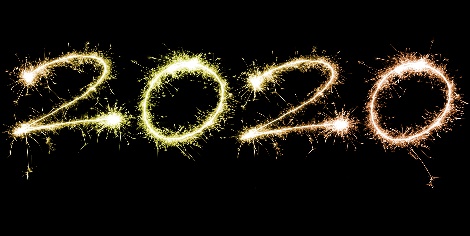 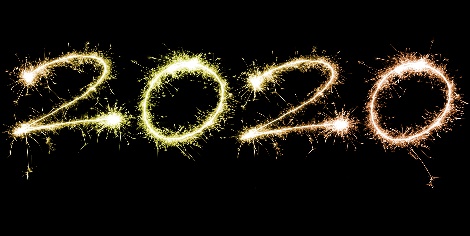 MONDAY             12/30TUESDAY  12/31WEDNESDAY 1/1THURSDAY             1/2FRIDAY  1/3AM Snack: Blueberry Muffin, Fruit & MilkCinnamon Raisin Toast, Fruit & MilkCLOSEDWhole Wheat Cheese Toast, Fruit & MilkWhole Grain Cold Cereal, Fruit & MilkLunch: Baked Fish Nuggets, Beans, Fruit & MilkBaked Chicken Fingers, Potatoes, Fruit & MilkHAPPY NEW YEAR2020!!BBQ Meatballs, Steamed Vegetables, Fruit, Roll & MilkTurkey & Cheese Sandwich, Carrot Sticks, Fruit & MilkPM Snack: Pirates Booty & MilkCheddar Goldfish & MilkCenter Closing @ 3:30        CLOSEDNilla Wafers & WaterFig Newton Bars & MilkMONDAY 1/6TUESDAY                 1/7WEDNESDAY             1/8          THURSDAY                 1/9FRIDAY 1/10FRIDAY 1/10AM Snack:Cream Cheese Muffin, Fruit & MilkFruit Yogurt, Graham Crackers & MilkWhole Wheat Bagel, Fruit & MilkBran Muffin, Fruit & MilkBaked Cereal Bar, Fruit & MilkBaked Cereal Bar, Fruit & MilkLunch: Crispy Baked Chicken Breast, Black Eyed Peas, Fruit & MilkGrilled Cheese Sandwich, Steamed Vegetables, Fruit & MilkSausage, Hashbrown, Baked Apples, Buttered Biscuit & MilkTuna Salad, Tossed Salad, Fruit, Honey Wheat Pita & MilkPopcorn Chicken, Potato Wedges, Fruit & MilkPopcorn Chicken, Potato Wedges, Fruit & MilkPM Snack: Veggie Straws & MilkPretzels & MilkCheddar Cheese, Townhouse Crackers & WaterAnimal Crackers & MilkPirates Booty & MilkPirates Booty & Milk